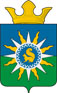 муниципальное образование поселок ханымейглава поселка             ПОстановлЕНиеО предоставлении лицом, претендующим на замещение должности руководителя муниципального учреждения, руководителем муниципального учреждения сведений о своих доходах, расходах, об имуществе и обязательствах имущественного характераРуководствуясь ст. 275 Трудового кодекса Российской Федерации, ст. 8 Федерального закона от 25 декабря 2008 г. № 273-ФЗ "О противодействии коррупции" постановляю:1. Утвердить Положение о представлении лицом, претендующим на замещение должности руководителя муниципального учреждения, руководителем муниципального учреждения сведений о доходах, расходах, об имуществе и обязательствах имущественного характера согласно приложению № 1.2. Утвердить форму справки о доходах, об имуществе и обязательствах имущественного характера лица, претендующего на замещение должности руководителя муниципального учреждения согласно приложению № 2.3. Утвердить форму справки о доходах, об имуществе и обязательствах имущественного характера супруги (супруга) и несовершеннолетних детей лица, претендующего на замещение должности руководителя муниципального учреждения согласно приложению № 3.4. Утвердить форму справки о доходах, об имуществе и обязательствах имущественного характера руководителя муниципального учреждения согласно приложению № 4.5. Утвердить форму справки о доходах, об имуществе и обязательствах имущественного характера супруги (супруга) и несовершеннолетних детей руководителя муниципального учреждения согласно приложению № 5.6. Сведения о расходах предоставляются руководителями муниципальных учреждений по форме, которая установлена для представления сведений о расходах государственными гражданскими служащими Ямало-Ненецкого автономного округа.7. Ознакомить руководителей подведомственных учреждений с настоящим постановлением под роспись;8. Внести изменения в трудовые договоры, заключенные с руководителями подведомственных учреждений, в части установления обязанности руководителя представлять сведения о своих доходах, расходах, об имуществе и обязательствах имущественного характера, а также о доходах, расходах, об имуществе и обязательствах имущественного характера своих супруги (супруга) и несовершеннолетних детей.9. Руководители муниципальных учреждений представляют сведения о своих доходах, об имуществе и обязательствах имущественного характера, а также о доходах, об имуществе и обязательствах имущественного характера своих супруги (супруга) и несовершеннолетних детей начиная с доходов за 2012 год.10. Обязанность представления сведений руководителями муниципальных учреждений о своих расходах, о расходах своих супруги (супруга) и несовершеннолетних детей возникает в отношении сделок, совершенных с 1 января 2012 года.11. Контроль за исполнением настоящего постановления оставляю за собой.Глава поселка                                                                                                              С.С. Ващенко13марта2013г.№16